الجمهورية الجزائرية الديمقراطية الشعبيةمديرية التربية بالوادي                                                                             متوسطة معمري عبد الرحمن بالزقمالجمهورية الجزائرية الديمقراطية الشعبيةمديرية التربية بالوادي                                                                             متوسطة معمري عبد الرحمن بالزقمالجمهورية الجزائرية الديمقراطية الشعبيةمديرية التربية بالوادي                                                                             متوسطة معمري عبد الرحمن بالزقم{  إمتحان تجريبي لشهادة التعليم المتوسط }في مادة الرياضيات لسنوات الرابعة متوسط{  إمتحان تجريبي لشهادة التعليم المتوسط }في مادة الرياضيات لسنوات الرابعة متوسط{  إمتحان تجريبي لشهادة التعليم المتوسط }في مادة الرياضيات لسنوات الرابعة متوسطالجزء الأول :   ( 12 نقطة )التمرين الأول :   ( 03  نقط )  ليكن العددان     و   1 / أكتب A على شكل حيث  عدد طبيعي  2 / أعط الكتابة  العلمية لـ : B ثم أكتبه على شكل كسر غير قابل للإختزال  3 / أثبت أن :  التمرين الثاني :  ( 03 نقط )  1/ أنشر و بسط الجداء : ( 1 -  ) (1 +  )  2/ حلل العبارة A إلى جداء عاملين حيث :  (1 - ) 2 -  = A  3/ حل المعادلة :  0 = ( - 3 ) (1 +  ) التمرين الثالث : ( 03  نقط )    وحدة الطول هي السنتيمتر (cm ) ABC  مثلث حيث AB = 6    ،    ومحيطه P = 21.2     1 / أحسب كلاّ من :  BC  ,  AC  ثم ارسم الشكل   2 / عيّن على الرسم نقطتين T , S  من [AB] و [AC] على الترتيب      حيث AS = 1.5       ،   CT = 6    3 /  بيّن أنّ :  ( BC ) // (ST)  ثم أحسب الطول ST التمرين الرابع : ( 03 نقط ) المستوي منسوب إلى معلم متعامد و متجانس وحدة الطول هي 1cm .C ( 5 ; -2 )  ,  B (-2 ; 1 )     , A ( 3 ; 3 )    عين الدالة التآلفية h  التي بيانها يشمل النقطتين A  و B .ما نوع المثلث ABC ؟ علل جوابك ؟أحسب إحداثيتي النقطة D صورة B بالانسحاب الذي شعاعه AC .  ما نوع الرباعي ABDC ؟ برر جوابك ؟ أحسب مساحته.Belhocine : https://prof27math.weebly.com/الجزء الأول :   ( 12 نقطة )التمرين الأول :   ( 03  نقط )  ليكن العددان     و   1 / أكتب A على شكل حيث  عدد طبيعي  2 / أعط الكتابة  العلمية لـ : B ثم أكتبه على شكل كسر غير قابل للإختزال  3 / أثبت أن :  التمرين الثاني :  ( 03 نقط )  1/ أنشر و بسط الجداء : ( 1 -  ) (1 +  )  2/ حلل العبارة A إلى جداء عاملين حيث :  (1 - ) 2 -  = A  3/ حل المعادلة :  0 = ( - 3 ) (1 +  ) التمرين الثالث : ( 03  نقط )    وحدة الطول هي السنتيمتر (cm ) ABC  مثلث حيث AB = 6    ،    ومحيطه P = 21.2     1 / أحسب كلاّ من :  BC  ,  AC  ثم ارسم الشكل   2 / عيّن على الرسم نقطتين T , S  من [AB] و [AC] على الترتيب      حيث AS = 1.5       ،   CT = 6    3 /  بيّن أنّ :  ( BC ) // (ST)  ثم أحسب الطول ST التمرين الرابع : ( 03 نقط ) المستوي منسوب إلى معلم متعامد و متجانس وحدة الطول هي 1cm .C ( 5 ; -2 )  ,  B (-2 ; 1 )     , A ( 3 ; 3 )    عين الدالة التآلفية h  التي بيانها يشمل النقطتين A  و B .ما نوع المثلث ABC ؟ علل جوابك ؟أحسب إحداثيتي النقطة D صورة B بالانسحاب الذي شعاعه AC .  ما نوع الرباعي ABDC ؟ برر جوابك ؟ أحسب مساحته.Belhocine : https://prof27math.weebly.com/الجزء الأول :   ( 12 نقطة )التمرين الأول :   ( 03  نقط )  ليكن العددان     و   1 / أكتب A على شكل حيث  عدد طبيعي  2 / أعط الكتابة  العلمية لـ : B ثم أكتبه على شكل كسر غير قابل للإختزال  3 / أثبت أن :  التمرين الثاني :  ( 03 نقط )  1/ أنشر و بسط الجداء : ( 1 -  ) (1 +  )  2/ حلل العبارة A إلى جداء عاملين حيث :  (1 - ) 2 -  = A  3/ حل المعادلة :  0 = ( - 3 ) (1 +  ) التمرين الثالث : ( 03  نقط )    وحدة الطول هي السنتيمتر (cm ) ABC  مثلث حيث AB = 6    ،    ومحيطه P = 21.2     1 / أحسب كلاّ من :  BC  ,  AC  ثم ارسم الشكل   2 / عيّن على الرسم نقطتين T , S  من [AB] و [AC] على الترتيب      حيث AS = 1.5       ،   CT = 6    3 /  بيّن أنّ :  ( BC ) // (ST)  ثم أحسب الطول ST التمرين الرابع : ( 03 نقط ) المستوي منسوب إلى معلم متعامد و متجانس وحدة الطول هي 1cm .C ( 5 ; -2 )  ,  B (-2 ; 1 )     , A ( 3 ; 3 )    عين الدالة التآلفية h  التي بيانها يشمل النقطتين A  و B .ما نوع المثلث ABC ؟ علل جوابك ؟أحسب إحداثيتي النقطة D صورة B بالانسحاب الذي شعاعه AC .  ما نوع الرباعي ABDC ؟ برر جوابك ؟ أحسب مساحته.Belhocine : https://prof27math.weebly.com/صفحة 1/ 2إقلب الصفحةالجزء الثاني : ( 08 نقط ) المسألة :الشكل المقابل يمثل قطعة أرض على شكل  شبه منحرف قائم ( الأطوال كما في الشكل معبرا عنها بالمتر ) 1  / أحسب مساحة هذه القطعة 2 /  قسمت هذه القطعة إلى جزئين هما :  المثلث BCM و      شبه المنحرف القائم ABMD  حيث   m  حيث  ( M  نقطة من [DC]  ) 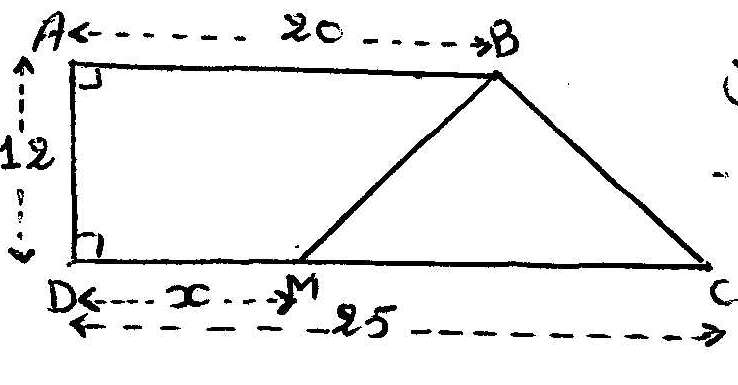  لتكن  مساحة المثلث BCM ،  مساحة شبه المنحرف ABMD   أ ) أوجد عبارة كلاّ من  و  بدلالة  ب ) حدد قيمة  التي من أجلها يكون للمثلث BCM و شبه المنحرف ABMD لهما نفس المساحة  3 / في المستوي المنسوب إلى معلم متعامد ( )  ( نأخذ المعلم أسفل الورقة و على اليسار ) نأخذ   على محور الفواصل يمثل      ،   على محور التراتيب يمثل  أ ) أنشئ المستقيمين (d1 ) و (d2 ) بياني الدالتين  و  على الترتيب في نفس المعلم  ب ) إعتمادا ً على التمثيل  البياني حدد المساحة الأكبر مع الشرح  4 / إذا كان صاحب هذه القطعة قد إشترى المتر المربع الواحد بثمن 10000 DA       بعد أن زاد ثمنه بنسبة 20%     ـ كم كان ثمن المتر المربع الواحد قبل هذه الزيادة Belhocine : https://prof27math.weebly.com/الجزء الثاني : ( 08 نقط ) المسألة :الشكل المقابل يمثل قطعة أرض على شكل  شبه منحرف قائم ( الأطوال كما في الشكل معبرا عنها بالمتر ) 1  / أحسب مساحة هذه القطعة 2 /  قسمت هذه القطعة إلى جزئين هما :  المثلث BCM و      شبه المنحرف القائم ABMD  حيث   m  حيث  ( M  نقطة من [DC]  )  لتكن  مساحة المثلث BCM ،  مساحة شبه المنحرف ABMD   أ ) أوجد عبارة كلاّ من  و  بدلالة  ب ) حدد قيمة  التي من أجلها يكون للمثلث BCM و شبه المنحرف ABMD لهما نفس المساحة  3 / في المستوي المنسوب إلى معلم متعامد ( )  ( نأخذ المعلم أسفل الورقة و على اليسار ) نأخذ   على محور الفواصل يمثل      ،   على محور التراتيب يمثل  أ ) أنشئ المستقيمين (d1 ) و (d2 ) بياني الدالتين  و  على الترتيب في نفس المعلم  ب ) إعتمادا ً على التمثيل  البياني حدد المساحة الأكبر مع الشرح  4 / إذا كان صاحب هذه القطعة قد إشترى المتر المربع الواحد بثمن 10000 DA       بعد أن زاد ثمنه بنسبة 20%     ـ كم كان ثمن المتر المربع الواحد قبل هذه الزيادة Belhocine : https://prof27math.weebly.com/الجزء الثاني : ( 08 نقط ) المسألة :الشكل المقابل يمثل قطعة أرض على شكل  شبه منحرف قائم ( الأطوال كما في الشكل معبرا عنها بالمتر ) 1  / أحسب مساحة هذه القطعة 2 /  قسمت هذه القطعة إلى جزئين هما :  المثلث BCM و      شبه المنحرف القائم ABMD  حيث   m  حيث  ( M  نقطة من [DC]  )  لتكن  مساحة المثلث BCM ،  مساحة شبه المنحرف ABMD   أ ) أوجد عبارة كلاّ من  و  بدلالة  ب ) حدد قيمة  التي من أجلها يكون للمثلث BCM و شبه المنحرف ABMD لهما نفس المساحة  3 / في المستوي المنسوب إلى معلم متعامد ( )  ( نأخذ المعلم أسفل الورقة و على اليسار ) نأخذ   على محور الفواصل يمثل      ،   على محور التراتيب يمثل  أ ) أنشئ المستقيمين (d1 ) و (d2 ) بياني الدالتين  و  على الترتيب في نفس المعلم  ب ) إعتمادا ً على التمثيل  البياني حدد المساحة الأكبر مع الشرح  4 / إذا كان صاحب هذه القطعة قد إشترى المتر المربع الواحد بثمن 10000 DA       بعد أن زاد ثمنه بنسبة 20%     ـ كم كان ثمن المتر المربع الواحد قبل هذه الزيادة Belhocine : https://prof27math.weebly.com/إنتهىصفحة 2 / 2بالتوفيق